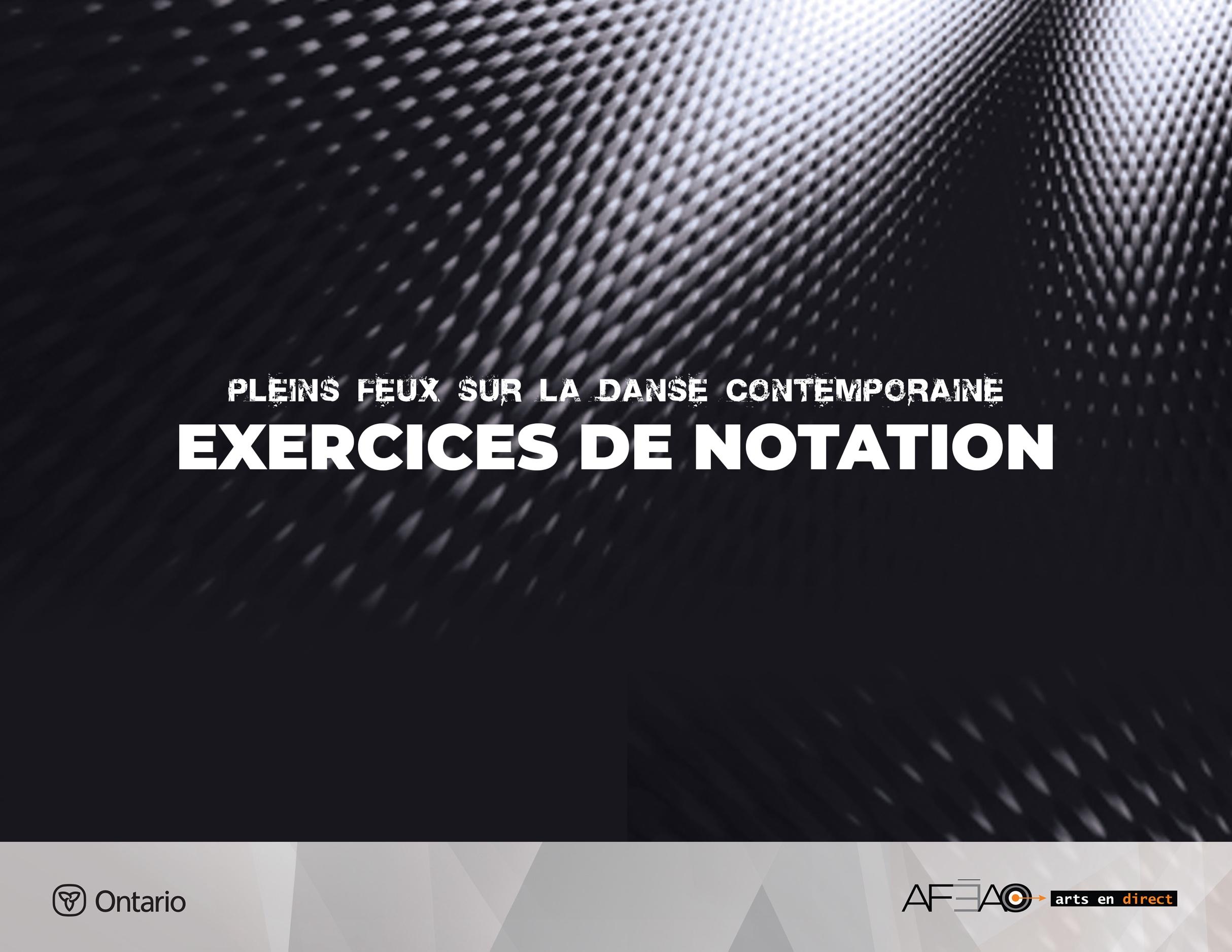 EXERCICE DE NOTATION 1CentrageCet exercice se fait en 3 étapes : en avant, de côté, en rotation.Aspects d’exécution techniqueIls ont pour but de :se concentrer et trouver le calme;synchroniser la respiration et le regard avec le mouvement;sentir le déplacement du bassin et du poids durant les transferts de poids.Musique : 4/4, vitesse moyennePosition de départ : de face; 1re position parallèle, bras en basIntroduction : 5, 6, 7, 8 – inspiration puis expiration en enroulant en petit bonhomme. Centrage vers l’avant : 8 fois 4 tempsFaire le vide, le sol est une éponge dans laquelle on se détendCentrage vers l’avant : 8 fois 4 tempsFaire le vide, le sol est une éponge dans laquelle on se détendCentrage vers l’avant : 8 fois 4 tempsFaire le vide, le sol est une éponge dans laquelle on se détendComptesDescriptionConsidérations techniques et visualisation1, 2, 3, 4  Déroulement du corps progressivement jusqu’au demi-plié en inspirant,Sentir les appuis au sol.Initier le mouvement par le haut du dos 
et centrer l’axe central sur les appuis 
et placer la posture.5, 6Expirer et…Glisser le pied droit devant en 4e position, les mains et le regard vers l’avant,Sentir les changements d’appuis.Déplacer tout le corps et détendre 
les épaules.7, 8Inspirer et…Allonger tout le corps et les bras vers le haut.Sentir les changements d’appuis.Déplacer tout le corps et détendre 
les épaules.1, 2, 3, 4Expirer, fondu sur la jambe droite,Transférer en 4e position,Ramener les mains vers le centre.Sentir les changements d’appuis.Déplacer tout le corps et détendre 
les épaules.5, 6Inspirer et…Transférer le poids sur la jambe gauche, Rassembler pied droit en plié 1reSentir les changements d’appuis.Déplacer tout le corps et détendre 
les épaules.7, 8Expirer et…Enrouler le tronc, et successivement : tête, épaule et thorax.Sentir le bassin s’alourdir vers le sol.Même chose à gauche: 16 tempsMême chose à gauche: 16 tempsMême chose à gauche: 16 tempsCentrage sur le côté : 8 fois 4 tempsMême sensation de calme et de détenteCentrage sur le côté : 8 fois 4 tempsMême sensation de calme et de détenteCentrage sur le côté : 8 fois 4 tempsMême sensation de calme et de détenteComptesDescriptionConsidérations techniques et visualisation1, 2, 3, 4  Déroulement,Sentir les appuis au sol.Amorcer le mouvement par le haut du dos, centrer l’axe central sur les appuis et placer la posture.5, 6Transférer en 2e position parallèle,Sentir les changements d’appuis.Déplacer tout le corps et détendre 
les épaules.7, 8Inspirer et…Allonger les jambes,Tourner le tronc vers la droite, le bassin et les genoux restent de face,Sentir les changements d’appuis.Déplacer tout le corps et détendre 
les épaules.1, 2, 3, 4Expirer, fondu sur la jambe droite, descendre les bras,Ramener le tronc de face,Sentir les changements d’appuis.Déplacer tout le corps et détendre 
les épaules.5, 6Inspirer et…Transférer le poids du corps pour rassembler le pied droit en plié 
1re position parallèle,Sentir les changements d’appuis.Déplacer tout le corps et détendre 
les épaules.7, 8Enroulement.Sentir les changements d’appuis.Déplacer tout le corps et détendre 
les épaules.Même chose à gauche : 16 tempsMême chose à gauche : 16 tempsMême chose à gauche : 16 tempsCentrage en rotation : 8 fois 4 tempsSentir que les bras flottent et balaient les murs de la salleCentrage en rotation : 8 fois 4 tempsSentir que les bras flottent et balaient les murs de la salleCentrage en rotation : 8 fois 4 tempsSentir que les bras flottent et balaient les murs de la salleComptesDescriptionConsidérations techniques et visualisation1, 2, 3,Inspirer et…Dérouler le corps jusqu’au demi plié,Transférer le poids sur la jambe gauche et…Glisser le pied droit à la seconde, Allonger le tronc, la tête, les bras 
vers la gauche,Sentir l’appui dans le sol et l’opposition entre les bras et le pied libre.4, 5,Expirer, les mains dessinent une grande circonférence horizontale, 
le tronc suit, et…Transférer le poids du corps 
sur le pied droit,Détendre le corps durant le transfert 
de poids.6, 7, 8Inspirer et…Continuer le dessin jusqu’à derrière, le bassin et la jambe derrière suivent la rotation.Sentir l’appui dans le sol et l’opposition entre les bras et le pied libre.1, 2, 3, 4Inverser la trajectoireExpirer et…Défaire la rotation jusqu’au centre 
en 2e position plié,Sentir le transfert de poids.5, 6Inspirer et…Transférer le poids sur la jambe gauche pour rassembler en 
1re parallèle,7, 8Expirer et enrouler le corps.Même chose à gauche : 16 tempsMême chose à gauche : 16 tempsMême chose à gauche : 16 temps